KEHITYSVAMMAISTEN TYÖTOIMINTAopiskelu päättyy/ peruskoulu/2. aste
-tärkeä vaihe aktivoitaessa kohti työtä/työllistymistä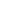 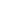 TYÖKYVYN ARVIOINTI:			TYÖTÖN TYÖNHAKIJA
- Kolpeneen tuki- ja osaamiskeskus	-te-palvelut käytössä:
- erikoissairaanhoito: kuntoutuspkl, psykiatrian pkl				* työhönvalmennus, työkokeiluperusterveydenhuolto			*NUOTTI-valmennus*TYP					*Kuntouttava työtoiminta jne..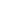 					Havaittu puute tarkemmasta					työkyvyn selvittelystä/arvioinnista					(toiminnall. työkyvyn arvioinninTYÖKYVYTTÖMYYSELÄKE, päätös			saaminen heikkoa)	
- suurin osa, noin 90% kehitysvammaisista		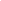 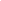 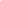 EHO mukainen 	Kehitysvammaisten työtoiminta  	      Työkyvyttömyys todetaan 
päivätoiminta			
-jatkuva tuen tarve	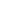 											samaa reittiä eläke            					tai työtoimintaan 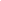 Päätös: Työtoimintaan ostopalvelun kautta 

	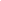 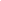 TYÖPAJATOIMINTA			AVOTYÖ
-Toteuttamissuunnitelma			-VammaispalvelusuunnitelmaVerkostotapaamiset: 
-työtoiminnan koordinaattoriasiakasläheisetYksilövalmentaja työpajoilla tai avotyönohjaaja avotyössäSovitaan tavoitteet, toiveet, tarpeet ja jatkosuunnitelma. Alussa kokoonnutaan 1 kk/kuukausi, jatkossa noin 3-6kk välein. Tarkistetaan tilanne. Päätökset palvelusta (työtoiminta, avotyö) tehdään aina määräajaksi ja tarkistetaan aina jatkon tarve.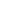 Palkkatyö/suuntaaminen avoimille työmarkkinoille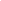 Nuorten Ystävät/ Klubitalo Roihula Työhönvalmennusohjautuminen perustuu vapaaehtoisuuteenTyöhönvalmennusTyöhönvalmentaja/yksilövalmentaja1. “arviointijakso” klubitalolla: töitä tehden klubitalolla selvitetään työkyky ja työtaidotTyön etsintä: harjoittelupaikka (yleensä kesto 1 kk) avoimilta työmarkkinoilta, yrityksiin suuntaudutaan-> harjoittelusopimus-> harjoitteluajan korvaus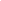 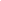 Arviointikeskustelu, johon osallistuvat				PalkkatyöhönSosiaalityöntekijä					- Työhönvalmentajan tuki alkuunPalveluntuottajan edustajaAsiakas						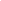 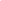                  Asiakas palaa työtoimintaan				Asiakas työllistyy avoimille työmarkkinoille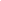 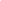 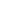 Työpaja	AvotyötoimintaJoskus työpajapolun suuntaa vaikea muuttaa. Jaksot ovat pitkäkestoisia, jopa vuosikymmeniä. 